ENGLISH 8  READING RESPONSE JOURNALSEvery day you will read materials which you have chosen. WHAT THEN?Daily task:  Record the required information in your reading log.You may also record material you have read at home on your own.Each week we will have a reading response to complete.  Sometime it will require writing; sometimes it will require drawing/outlining.  This work should be done in a section separate from your day to day work.  You may want to use a small notebook for this task, but it is not a requirement.Mrs. Mahoney will interview you from time to time to talk about what you’ve read.  This is a very informal chat about what you’ve been reading and your responses to it.  LOW PRESSURE… don’t sweat it.DOES IT MATTER WHAT I CHOOSE?Our goal is for students to read at least 300 pages by the end of the semester. Choose materials which are interesting to you – graphic novel, novel, poetry, magazines, non-fiction, anything which has print and requires skill to understand.Another goal is to read materials from a variety of sources and genres.  Try to choose something which might be new to you.  We will brainstorm a list of the types of writing which you might read.Choose a level of reading which is appropriate for you BUT always try to challenge yourself.  Reading which is too simple (Sorry Dr. Seuss lovers) like The Cat in the Hat will be difficult to write about in some circumstances. We learn new words and improve our writing by reading material which presents a challenge without being over our heads.Reading on my phone?  Sorry, no.  It’s impossible for me to monitor what is really going on with your phone.  You need print material.  					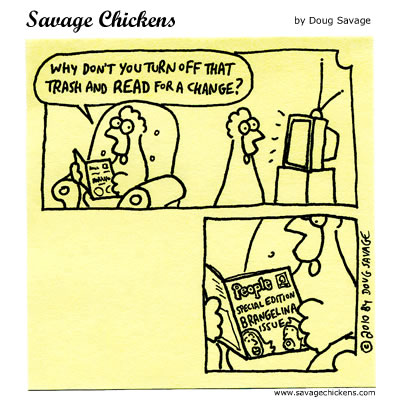 